キャリアパスポートは、 １で ５をめやすに きます。では、 キャリアパスポートを 「つるのパスポート」と よびます。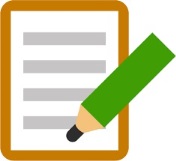 　　キャリアパスポートをると、 の いところや がんばったことに づくことが　できるでしょう。 それは、 ゆめや めあてにかって、 チャレンジするに なります。キャリアパスポートには、 から まで の えや がんばったことをろくしていきます。キャリアパスポートを ファイルにとじ、 のや へ もっていきます。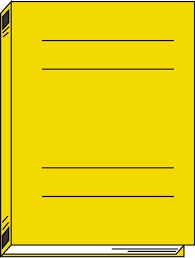 をもって ゆめや めあてに かっていけるように ４つのを きたえます。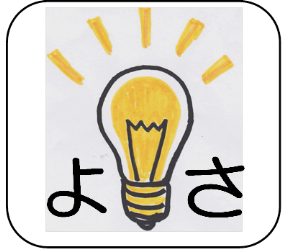 　　　　　　  【よさにづく】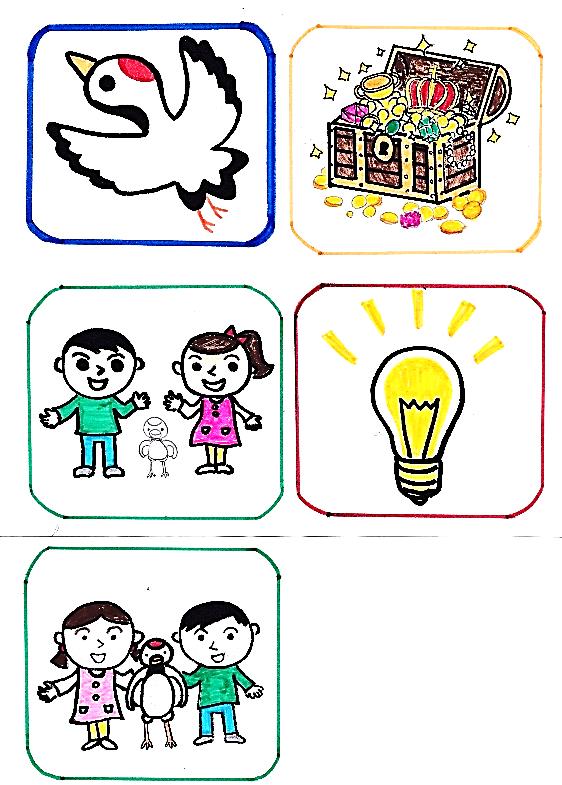 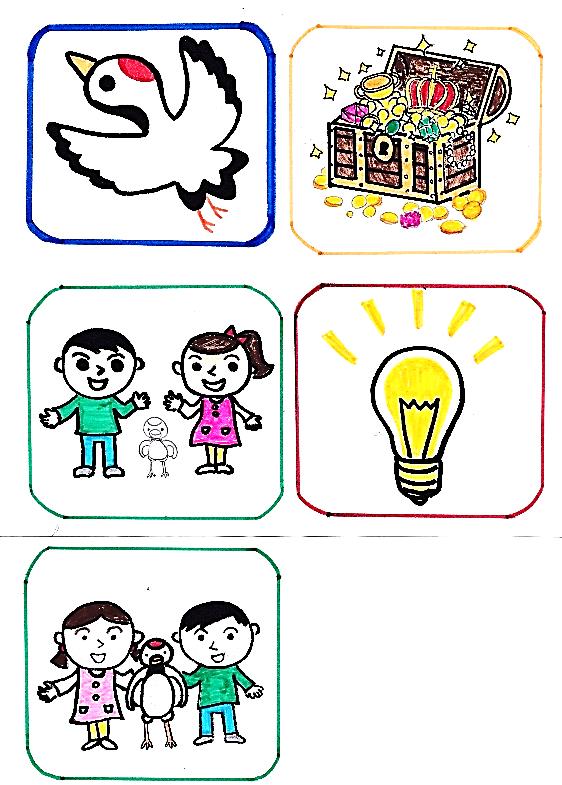 や の よいところに　くことが できる。　　　　　　　　　【をいかす】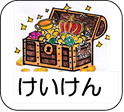 びや けいけんをかし、　　　　　　　　　　 を かいしようとすることが できる。　　　　　　　【とかかわる】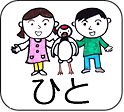 いやりの をもってしたり、したりすることが できる。　　　　　　　　 【へつなぐ】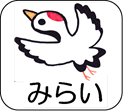 の めあてをもち、　　　　　　　　　　 できることを える　　　　　　　　　　 ことが できる。